Всероссийская перепись населения 2020—2021 годов     Мероприятие, которое проводится на всей территории Российской Федерации по единой государственной статистической методологии в целях получения обобщённых демографических, экономических и социальных сведений.     Основной этап проведения переписи пройдет с 15 октября по 14 ноября 2021 года.     Впервые в истории России перепись будет проходить и онлайн: жители страны смогут ответить на вопросы анкеты через портал Госуслуг. Заполнение простых и понятных вопросов займет не более 25 минут.    Также переписываться можно будет на переписных участках, в том числе в помещениях многофункциональных центров оказания государственных и муниципальных услуг «Мои документы».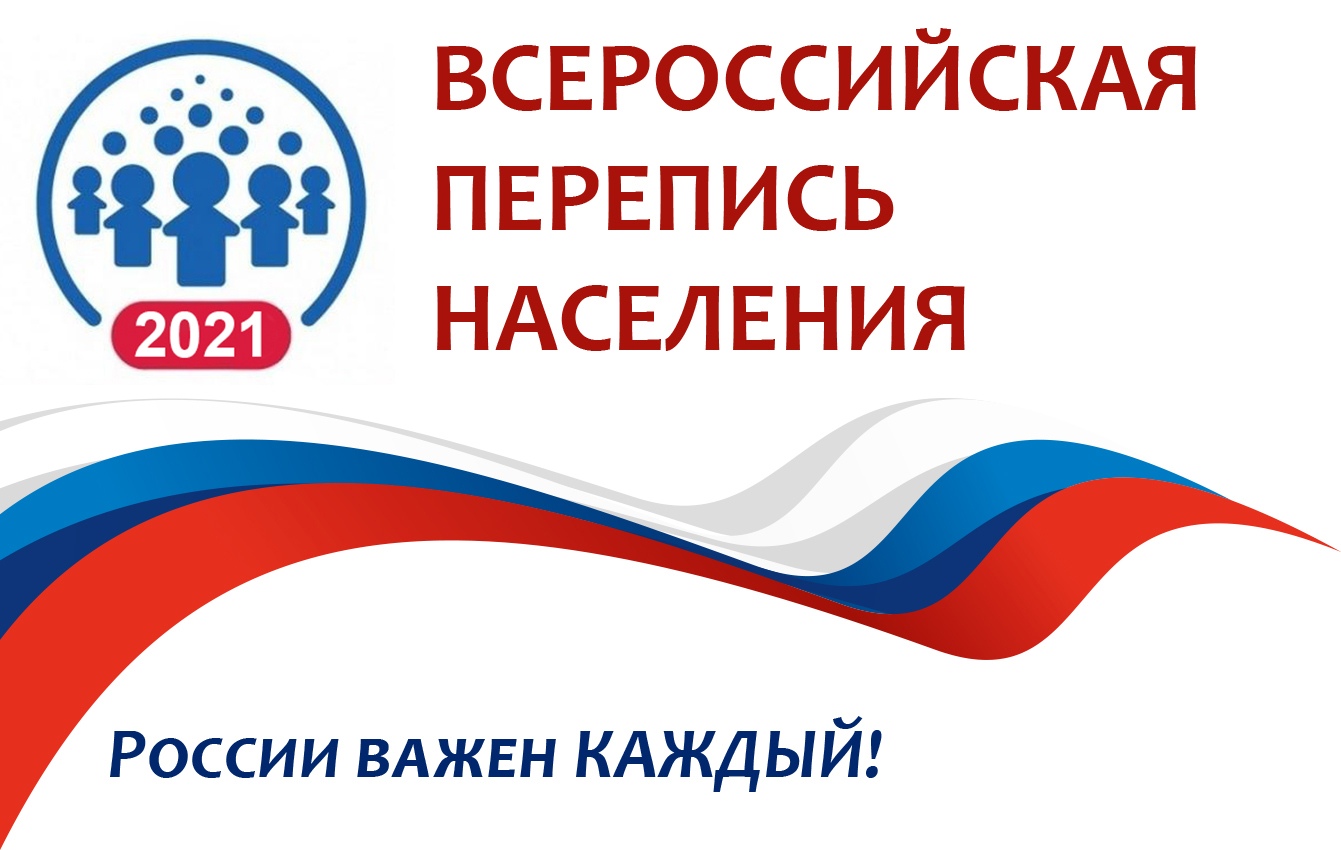 